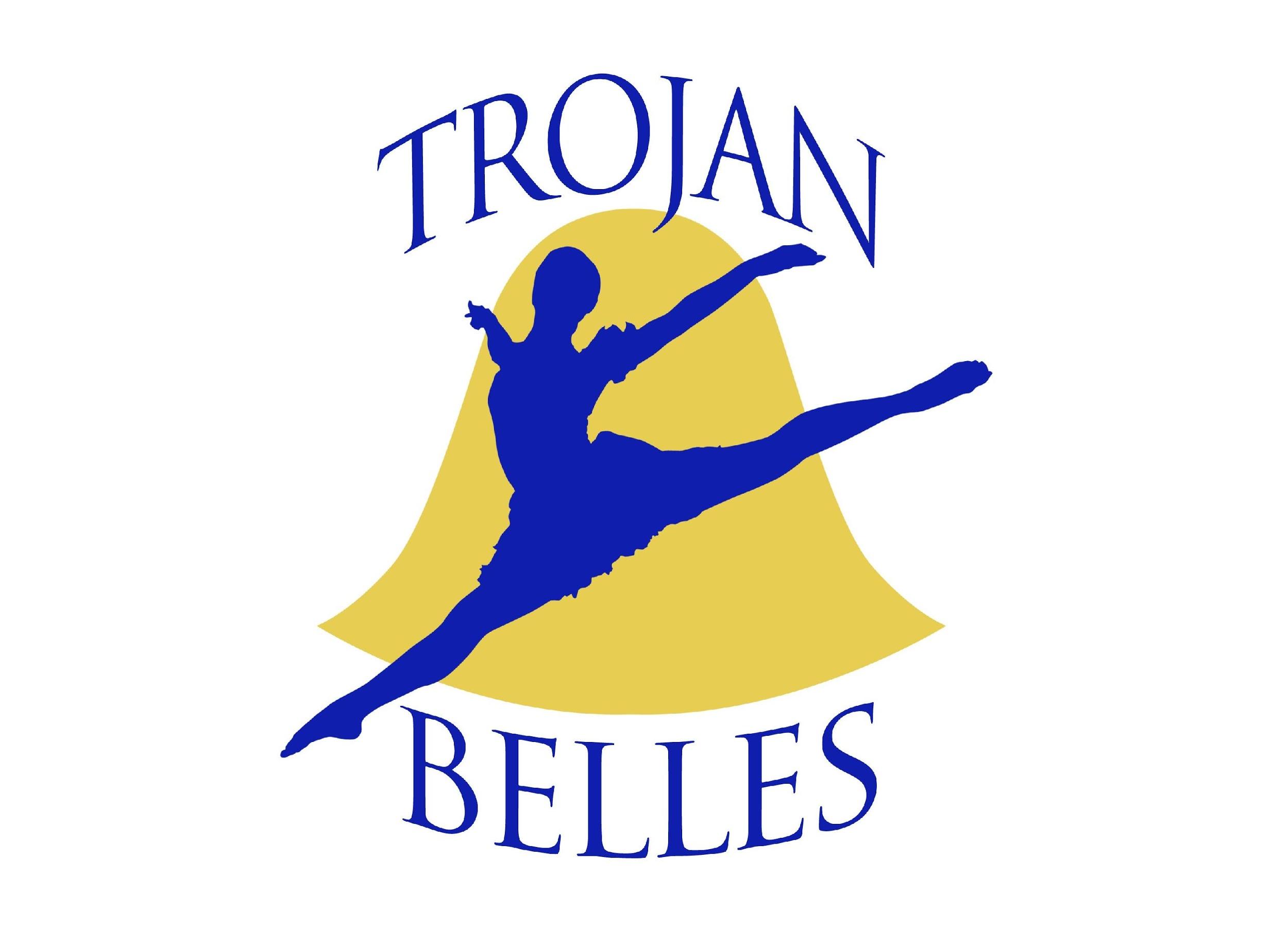 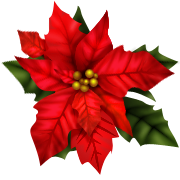 Anderson High SchoolTrojan Belles PoinsettiaORDER FORMSold to: ___________________________________________________________Address: __________________________________________________________        	Phone #____________________ E-Mail ________________________________REG  (6 ½” pot)      # plants 			    	Unit Cost		Total SalesRED 			   __________         X 		 $13.00		 $________PINK *	 	   __________	 X		 $13.00		 $________WHITE*		   __________	 X		 $13.00		 $________*Quantities may be limitedLARGE (10” pot)	  # plants				Unit Cost		Total SalesRED			  _________		X		$36.00		$_________PINK*		  _________		X		$36.00		$_________WHITE*		  _________		X		$36.00		$_________*Quantities may be limitedORDER TOTAL     $___________________OK to substitute RED if PINK &/or WHITE are unavailable?   Initial here ________Method of Payment ________Cash ________ Check # ________(make checks payable to:  AHS, with Trojan Belles in memo line)